CHILDSAFE PROJECT ASSISTANT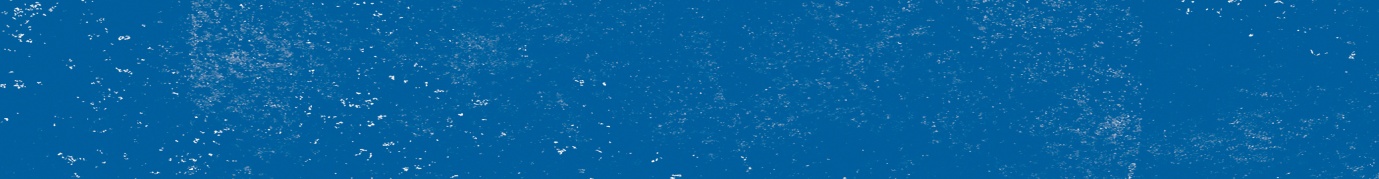 
Are you an excellent communicator and enjoy talking to people from all over the world? Would you enjoy explaining to tourists, hotels and citizens how to better protect children in Cambodia? Then join us!You will be part of a the multi-disciplinary team of Friends-International comprised of over 500 professionals committed to achieving best quality and innovative holistic service for youth children and families worldwide.What will you do?As a CHILD SAFE PROJECT ASSISTANT you will work together with hospitality/ tourism businesses, tourists and communities around Siem Reap to spread the messages on good practices in child protection. You will also work on campaigns that aim to inform everyone on how to keep children safe from any type of abuse. Your responsibilities will be the following:Reach out to businesses and individuals in order to provide information about child protectionProvide training to hotels, travel agencies, restaurants, schoolsProvide presentations to our customers visiting social businessesImplement marketing campaigns and ensure distribution of communication materials About you:You are passionate about the rights and protection of children and youth You are a great communicator and feel comfortable when presenting to people from all over the worldYou are a dynamic team player that enjoys daily interactions with peopleYou are familiar with what it means to be a responsible travelerYou have good understanding on how marketing and communications workYou are fluent in Khmer and have great level of English spoken and written You know your way around computers (MS Word, Power point, Internet & Email)This is a full time position, based in Siem Reap. Salary and benefits will be commensurate with qualifications and experiencesAbout usFriends-International is a social enterprise that works with marginalized urban children and youth, their families and communities, to help them become independent and productive citizens of their country.Friends-International (FI) started Kaliyan Mith Siem Reap program in 2005. Kaliyan Mith provides a holistic social reintegration service that includes Outreach, Drop-In Centers, Educational Center and school reintegration, Vocational Training and employment for youth and parents.
Join us by
Submitting a cover letter with a CV to hr.kaliyanmith@friends-international.org with the caption subject: CHILD SAFE PROJECT ASSISTANT.Friends-International is an equal opportunity employer and the successful candidate will be selected based on merit. The successful applicant will be expected to comply with Friends-International’s Child Protection Policy. Please send us your application before 25 November 2017. Only short-listed candidates will be contacted for interview.
